Załącznik nr 2 do SWZFORMULARZ OFERTYdla Narodowego Centrum Badań i RozwojuJa/my* niżej podpisani:(imię, nazwisko, stanowisko/podstawa do reprezentacji)działając w imieniu i na rzecz:(pełna nazwa Wykonawcy/Wykonawców w przypadku wykonawców wspólnie ubiegających się o udzielenie zamówienia)Adres: 	Kraj 	REGON 	NIP: 	TEL. 	adres e-mail: 	(na który Zamawiający ma przesyłać korespondencję)Proszę określić rodzaj Wykonawcy.  mikroprzedsiębiorstwo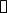   małe przedsiębiorstwo  średnie przedsiębiorstwo  jednoosobowa działalność gospodarcza  osoba fizyczna nieprowadząca działalności gospodarczej  inny rodzajUbiegając się o udzielenie zamówienia publicznego na zakup licencji/subskrypcji - Office i Exchange Online lub rozwiązania równoważnego, nr postępowania 40/23/TPBN, składamy ofertę na realizację przedmiotu zamówienia w zakresie określonym w Specyfikacji Warunków Zamówienia i jej załącznikach na następujących warunkach:Oferowana łączna cena za realizację przedmiotu zamówienia wynosi …………….  złotych netto, powiększona o należny podatek od towarów i usług, tj. kwota ………….. złotych brutto.w tym:za realizację zamówienia podstawowego w wysokości […] (słownie: […]) złotych netto, tj. […] (słownie: […]) złotych brutto, gdzie:Dostawa subskrypcji oprogramowania Microsoft Office 365 E5 lub równoważnych, zgodnie z opisem warunków równoważności Oprogramowania wskazanym w pkt II SOPZ w wysokości maksymalnej tj. 150 szt. wynosi:
 [……………………] (słownie: […………………………..]) złotych netto, 
 [……………………] (słownie: […………………………..]) złotych brutto, 
gdzie wynagrodzenie za 1-miesięczną subskrypcję 1 (jednej) sztuki licencji wynosi:
 [……………………] (słownie: […………………………..]) złotych netto, 
 [……………………] (słownie: […………………………..]) złotych brutto;Dostawa subskrypcji Exchange Online (Plan 1) lub równoważnej zgodnie z opisem warunków równoważności Oprogramowania wskazanym w pkt II SOPZ w wysokości maksymalnej tj. 150 szt. wynosi:
 [……………………] (słownie: […………………………..]) złotych netto, 
 [……………………] (słownie: […………………………..]) złotych brutto, 
gdzie wynagrodzenie za 1-miesięczną subskrypcję 1 (jednej) sztuki licencji wynosi:
 [……………………] (słownie: […………………………..]) złotych netto, 
 [……………………] (słownie: […………………………..]) złotych brutto;Dostawa subskrypcji Microsoft Teams Rooms Pro zgodnie z opisem SOPZ w wysokości maksymalnej tj. 4 szt. wynosi:
[……………………] (słownie: […………………………..]) złotych netto,  [……………………] (słownie: […………………………..]) złotych brutto,za realizację Prawa opcji w wysokości […] (słownie: […]) złotych netto, tj. […] (słownie: […]) złotych brutto, gdzie:Dostawa subskrypcji oprogramowania Microsoft Office 365 E5 lub równoważnych, zgodnie z opisem warunków równoważności Oprogramowania wskazanym w pkt II SOPZ w wysokości maksymalnej tj. 50 szt. wynosi:
 [……………………] (słownie: […………………………..]) złotych netto, 
 [……………………] (słownie: […………………………..]) złotych brutto, 
gdzie wynagrodzenie za 1-miesięczną subskrypcję 1 (jednej) sztuki licencji wynosi:
 [……………………] (słownie: […………………………..]) złotych netto, 
 [……………………] (słownie: […………………………..]) złotych brutto. Dostawa subskrypcji Exchange Online (Plan 1) lub równoważnej zgodnie z opisem warunków równoważności Oprogramowania wskazanym w pkt II SOPZ w wysokości maksymalnej tj.  50 szt. wynosi:
 [……………………] (słownie: […………………………..]) złotych netto, 
 [……………………] (słownie: […………………………..]) złotych brutto, 
gdzie wynagrodzenie za 1-miesięczną subskrypcję 1 (jednej) sztuki licencji wynosi:
 [……………………] (słownie: […………………………..]) złotych netto, 
 [……………………] (słownie: […………………………..]) złotych brutto;Dostawa subskrypcji Microsoft Teams lub równoważnej zgodnie z opisem warunków równoważności Oprogramowania wskazanym w pkt II SOPZ w wysokości maksymalnej tj.  50 szt. wynosi:
 [……………………] (słownie: […………………………..]) złotych netto, 
 [……………………] (słownie: […………………………..]) złotych brutto, 
gdzie wynagrodzenie za 1-miesięczną subskrypcję 1 (jednej) sztuki licencji wynosi:
 [……………………] (słownie: […………………………..]) złotych netto, 
 [……………………] (słownie: […………………………..]) złotych brutto;OŚWIADCZAMY, że zamówienie wykonamy w terminie wskazanym w Specyfikacji Warunków Zamówienia.OŚWIADCZAMY, że zapoznaliśmy się ze Specyfikacją Warunków Zamówienia i akceptujemy oraz spełniamy wszystkie warunki w niej zawarte.OŚWIADCZAMY, że uzyskaliśmy wszelkie informacje niezbędne do prawidłowego przygotowania i złożenia niniejszej oferty.OŚWIADCZAMY, że jesteśmy związani niniejszą ofertą w terminie wskazanym w SWZ i Ogłoszeniu o zamówieniu.OŚWIADCZAMY, że zapoznaliśmy się z Projektowanymi Postanowieniami Umowy, określonymi w Załączniku nr 4 do Specyfikacji Warunków Zamówienia i ZOBOWIĄZUJEMY SIĘ, w przypadku wyboru naszej oferty, do zawarcia umowy zgodnej z niniejszą ofertą, na warunkach w nich określonych.AKCEPTUJEMY Projektowane Postanowienia Umowne, w tym warunki płatności oraz termin realizacji przedmiotu zamówienia podany przez Zamawiającego.OŚWIADCZAMY, że oferta *zawiera/nie zawiera informacji stanowiących tajemnicę przedsiębiorstwa w rozumieniu przepisów o zwalczaniu nieuczciwej konkurencji.*Informacje takie zawarte są w następujących dokumentach**: ..……………………………………………………..OŚWIADCZAM, że wypełniłem obowiązki informacyjne przewidziane w art. 13 lub art. 14 RODO wobec osób fizycznych, od których dane osobowe bezpośrednio lub pośrednio pozyskałem w celu ubiegania się o udzielenie zamówienia publicznego w niniejszym postępowaniu.**Wraz z ofertą SKŁADAMY następujące oświadczenia i dokumenty:Oświadczenia wstępne z art. 125 ust. 1 ustawy Pzp.Odpis lub informację z Krajowego Rejestru Sądowego, Centralnej Ewidencji i Informacji o Działalności Gospodarczej lub innego właściwego rejestru można uzyskać pod adresem: …………..…………….……., dnia …………. r.……………………………….Imię i nazwisko/podpisano elektronicznie/Informacja dla Wykonawcy:Formularz oferty musi być opatrzony przez osobę lub osoby uprawnione do reprezentowania firmy kwalifikowanym podpisem elektronicznym lub podpisem zaufanym lub podpisem osobistym i przekazany Zamawiającemu wraz z dokumentem/dokumentami potwierdzającymi prawo do reprezentacji Wykonawcy przez osobę podpisującą ofertę.